Содержание:          1.Планируемые результаты освоения учебного предмета__________ 3    2.Содержание курса_________________________________________ 6    3.Тематическое планирование________________________________  8Планируемые результаты.Развитие личности в ответственный период социального взросления человека (10-15 лет), ее познавательных интересов, критического мышления критического мышления в процессе восприятия социальной (в том числе экономической и правовой) информации и определения собственной позиции; нравственной и правовой культуры, экономического образа мышления, способности к самоопределению и самореализации;Воспитание общероссийской идентичности, гражданской ответственности, уважения к социальным нормам; приверженности гуманистическим и демократическим ценностям, закрепленным в Конституции Российской Федерации;Освоение на уровне функциональной грамотности системы знаний, необходимых для социальной адаптации:об обществе; основных социальных ролях; о позитивно оцениваемых обществом качествах личности, позволяющих успешно взаимодействовать в социальной среде; сферах человеческой деятельности; способах регулирования общественных отношений; механизмах реализации и защиты прав человека и гражданина;Формирование опыта применения полученных знаний для решения типичных задач в области социальных отношений; экономической и гражданско-общественной деятельности; межличностных отношений; отношений между людьми различных национальностей и вероисповеданий; самостоятельной познавательной деятельности; правоотношений; семейно-бытовых отношений. Последовательность, предлагаемая в учебной программе по обществознанию для основной школы, обусловлена. Помимо учета общих принципов отбора содержания и логики его развертывания, также особенностями построения учебного содержания курса для школьников-подростков.В 5 классе содержание курса носит преимущественно пропедевтический характер, связанный с проблемами социализации младших подростков. Курс обеспечивает преемственность по отношению к курсу «Окружающий мир», изучаемому в начальной школе. Открывается курс темой «Человек», где рассматриваются важнейшие социальные свойства человека. Программа последовательно вводит ученика в расширяющийся круг социальных институтов: от самого близкого и эмоционально значимого – тема «Семья» и «Школа» через раскрытие важнейшей стороны человеческой жизни в теме «Труд» до самого общественно значимого – тема «Родина». Учащиеся расширяют круг сведений не только о важнейших социальных институтах и их общественном назначении, но и качествах человека, проявляющихся во взаимодействии с ними.Изучение содержания курса по обществознанию в основной школе должно осуществляться во взаимосвязи с содержанием программ дополнительного образования, деятельностью детских общественных организаций, реальной жизнью школьного коллектива. Одной из задач этой работы выступает создание иммунитета и формирование нетерпимости к правонарушениям, наркомании и другим негативным явлениям.Личностными результатами выпускников основной школы, формируемыми при изучении содержания курса, являются:- мотивированность на посильное и созидательное участие в жизни общества;- заинтересованность не только в личном успехе, но и в благополучии и процветании своей страны;- ценностные ориентиры, основанные на идеях патриотизма, любви и уважения к Отечеству; необходимости поддержания гражданского мира и согласия; отношения к человеку, его правам и свободам как высшей ценности; стремлении к укреплению исторически сложившегося государственного единства; признании равноправия народов, единства разнообразных культур; убежденности в важности для общества семьи и семейных традиций; осознании своей ответственности за страну перед нынешними и грядущими поколениями.Метапредметные результаты изучения обществознания выпускниками основной школы проявляются в:- умении сознательно организовывать свою познавательную деятельность (от постановки цели до получения и оценки результата);- умении объяснять явления и процессы социальной действительности с научных позиций; рассматривать их комплексно в контексте сложившихся реалий и возможных перспектив;- способности анализировать реальные социальные ситуации, выбирать адекватные способы деятельности и модели поведения в рамках реализуемых основных социальных ролей, свойственных подросткам;- овладении различными видами публичных выступлений (высказывания, монолог, дискуссия) и следования этическим нормам и правилам ведения диалога;умении выполнять познавательные и практические задания, в том числе с использованием проектной деятельности на уроках и в доступной социальной практике, на:1) использование элементов причинно-следственного анализа;2) исследование несложных реальных связей и зависимостей;3) определение сущностных характеристик изучаемого объекта; выбор верных критериев для сравнения, сопоставления, оценки объектов;4) поиск и извлечение нужной информации по заданной теме в адаптированных источниках различного типа;5) перевод информации из одной знаковой системы в другую (из текста в таблицу, из аудиовизуального ряда в текст и др.); выбор знаковых систем адекватно познавательной и коммуникативной ситуации;6) подкрепление изученных положений конкретными примерами;7) оценку своих учебных достижений, поведения, черт своей личности с учетом мнения других людей, в том числе для корректировки собственного поведения в окружающей среде; выполнение в повседневной жизни этических и правовых норм, экологических требований;8) определение собственного отношения к явлениям современной жизни, формулирование своей точки зрения.Предметными результатами освоения выпускниками основной школы содержания программы по обществознанию являются:- относительно целостное представление об обществе и человеке, о сферах и областях общественной жизни, механизмах и регуляторах деятельности людей;- знание ряда ключевых понятий об основных социальных объектах; умение объяснять с опорой на эти понятия явления социальной действительности;- знания, умения и ценностные установки, необходимые для сознательного выполнения старшими подростками основных социальных ролей в пределах своей дееспособности;- умения находить нужную социальную информацию в педагогически отобранных источниках; адекватно ее воспринимать, применяя основные обществоведческие термины и понятия; преобразовывать в соответствии с решаемой задачей (анализировать, обобщать, систематизировать, конкретизировать имеющиеся данные, соотносить их с собственными знаниями); давать оценку общественным явлениям с позиций одобряемых в современном российском обществе социальных ценностей;- понимание побудительной роли мотивов в деятельности человека, места ценностей в мотивационной структуре личности, их значения в жизни человека и развитии общества;- знание основных нравственных и правовых понятий, норм и правил понимание их роли как решающих регуляторов общественной жизни; умение применять эти нормы и правила к анализу и оценке реальных социальных ситуаций; установка на необходимость руководствоваться этими нормами и правилами в собственной повседневной жизни;- приверженность гуманистическим и демократическим ценностям, патриотизм и гражданственность;- знание особенностей труда как одного из основных видов деятельности человека, основных требований трудовой этики в современном обществе, правовых норм, регулирующих трудовую деятельность несовершеннолетних;- понимание значения трудовой деятельности для личности и для общества; - понимание специфики познания мира средствами искусства в соотнесении с другими способами познания;- понимание роли искусства в становлении личности и жизни общества;- знание определяющих признаков коммуникативной деятельности в сравнении с другими видами деятельности;- знание новых возможностей для коммуникации в современном обществе; умении использовать современные средства связи и коммуникации для поиска и обработки необходимой социальной информации;- понимание языка массовой социально-политической коммуникации, позволяющее осознанно воспринимать соответсвующую информацию; умение различать факты, аргументы, оценочные суждения;- понимание значения коммуникации в межличностном общении;- умение взаимодействовать в ходе выполнения групповой работы, вести диалог, участвовать в дискуссии, аргументировать  собственную точку зрения;- знакомство с отдельными приемами техниками преодоления конфликта.2. Содержание учебного предмета.Глава 1. Человек 1.Загадка человека (2 ч.)Цели и ценность человеческой жизни. Природа человека. Человек-биологической существо. Отличие человека от животных. Наследственность.2.Отрочество – особая пора жизни (2 ч.).Отрочество особая пора жизни. Особенности подросткового возраста. Размышления подростка о будущем. Самостоятельность – показатель взрослости.3.Практикум по главе (2 ч)Глава 2. Семья 4.Семья и семейные отношения (1 ч)Семья и семейные отношения. Семья под защитой государства. Семейный кодекс. Виды семей. Отношения между поколениями. Семейные ценности и нормы.5.Семейное хозяйство (1 ч)Семейное хозяйство. Забота и воспитание в семье. Распределение обязанностей. Обязанности подростка. Рациональное ведение хозяйства.6.Свободное время (1 ч)Свободное время. Занятия физкультурой и спортом. Телевизор и компьютер. Увлечения человека. Значимость здорового образа жизни.7.Практикум по главе (1 ч)Глава 3. Школа 8.Образование в жизни человека (1 ч)Роль образования в жизни человека. Значение образования для общества. Ступени школьного образования.9.Образование и самообразование. (2 ч)Учеба – основной труд школьника. Учение вне стен школы. Умение учиться.10.Одноклассники, сверстники, друзья (1 ч).Отношения младшего подростка с одноклассниками, сверстниками, друзьями. Дружный класс.11.Практикум по главе (1 ч)Глава 4. Труд 12. Труд – основа жизни (1 ч)Труд – основа жизни. Содержание и основа труда. Результаты труда. Заработная плата. Труд – условие благополучия человека. Благотворительность и меценатство. 13. Труд и творчество (1 ч.)Труд и творчество. Ремесло. Признаки мастерства. Творческий труд. Творчество в искусстве.14. Практикум по главе (2 ч)Глава 5. Родина 15. Наша Родина – Россия ( 1ч)Наша родина – Россия, Российская Федерация. Субъекты Федерации. Многонациональное государство. Русский язык – государственный. Любовь к Родине. Что значит быть патриотом.16. Государственные символы России (1 ч)Государственные символы России. Герб, флаг, гимн, государственные праздники. История государственных символов. Москва – столица России.17. Гражданин России (2 ч)Гражданин – Отечества достойный сын. Права граждан России. Обязанности граждан. Гражданственность. Юные граждане России: какие права человек получает от рождения.18. Мы – многонациональный народ (1 ч)Россия – многонациональное государство. Национальность человека. Народы России – одна семья. Многонациональная культура России. Межнациональные отношения.19. Практикум по главе (1 ч)3. Тематическое планирование№
п./пНаименование разделов и темВсего Часов1Вводный урок.1Тема 1. Человек52.Загадка человека. Цели и ценность человеческой жизни. 13Загадка человека. Человек – биологическое существо. 14Отрочество – особая пора жизни. Особенности подросткового возраста.15Отрочество – особая пора жизни. Размышления подростка о будущем. Самостоятельность – показатель взрослости.16Практикум по теме «Человек» 1Тема 2. Семья	      	57Семья и семейные отношения.18Семейное хозяйство.19Свободное время.110Практикум по теме «Семья» (защита проектов)111Практикум по теме «Семья»  Итоговая контрольная работа за первый триместр.1Тема 3. Школа612Образование в жизни человека. Роль образования.113Образование в жизни человека. Значение образования для общества. Ступени школьного образования.114Образование и самообразование.115Образование и самообразование. Учение вне стен школы. Умение учиться.116Одноклассники, сверстники, друзья.117Практикум по теме «Школа».1Тема 4. Труд.618Труд – основа жизни. Содержание и сложность труда. Результаты труда.119Труд – основа жизни. Заработная плата. Труд – условие благополучия человека. Благотворительность и меценатство.120Труд и творчество. Ремесло. Признаки мастерства.121Труд и творчество. Творческий труд. Творчество в искусстве.122Практикум по теме «Труд». Конференция по теме «Труд и творчество в пословицах и поговорках»123Практикум по теме «Труд». Итоговая контрольная работа за второй триместр.1Тема 5. Родина.1124Наша Родина – Россия.125Наша РОДИНА- Россия. Россия – федеративное государство.126Государственные символы России. Герб, флаг, гимн, государственные праздники. История государственных символов.127Государственные символы России. Москва – столица России.128Гражданин России. Гражданин – Отечества достойный сын.129Гражданин России. Права граждан России. Обязанности граждан РФ. Гражданственность.130Мы – многонациональный народ. Россия -  многонациональное государство. 131Мы – многонациональный народ. Народы России – одна семья. Многонациональная культура России. Межнациональные отношения.132Практикум по теме «Родина» (защита проектов). 133Практикум по теме «Родина»  Итоговая контрольная работа за третий триместр.134.Итоговое повторение. Годовая контрольная работа.1Итого 34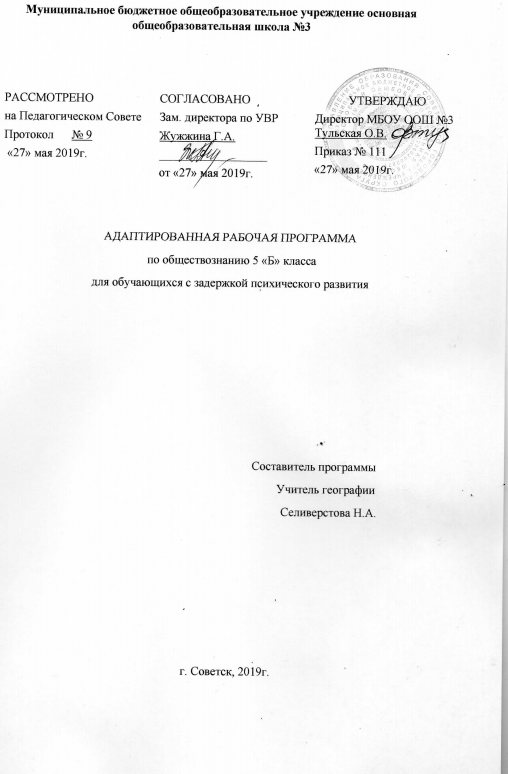 